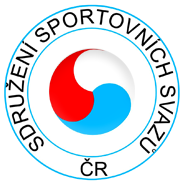 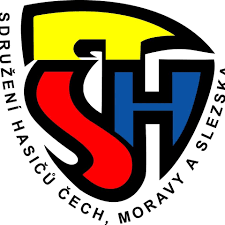 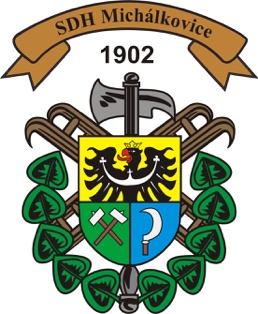 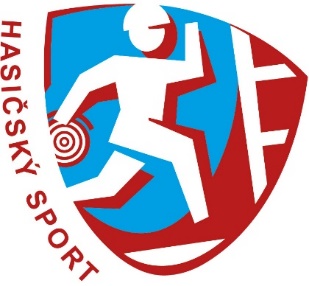 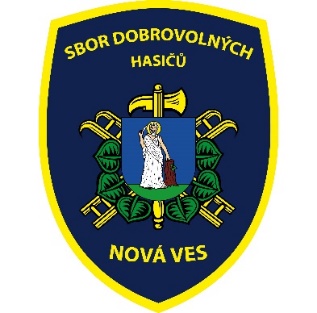 Sdružení hasičů Čech, Moravy a Slezskave spolupráci sOkresním sdružením hasičů OSTRAVAaSbory dobrovolných hasičů Nová Ves a Michálkovicesi Vás dovolují pozvat naOSTRAVSKOU VĚŽotevřený závod dorostenců a žen ve výstupu na cvičnou věž
Místo konání:		Hasičské cvičiště Nová Ves, ulice Valašská, Ostrava – Nová Ves			GPS: 49.8210867N, 18.2244778EDatum konání:	neděle 1. srpna 2021	Časový harmonogram:Uvedené časy jsou orientační a mohou být změněny v závislosti na počtu přihlášených závodníků v jednotlivých kategoriích). Při presenci prokáží účastníci soutěže splnění mimořádných opatření v souvislosti s onemocněním COVID – 19 (test, očkování, prodělání nemoci) – viz. bod I/16 mimořádného opatření MZ ze dne 7.6.2021, č.j. MZDR 14601/2021-18/MIN/KANSoutěžní kategorie:	mladší dorostenky / dorostenci	ročník narození 2007 a 2008			střední dorostenky / dorostenci	ročník narození 2005 a 2006starší dorostenky / dorostenci	ročník narození 2004 a 2003ženy					ročník 2003 a staršíPřihlášky:		výhradně elektronicky do 28. července 2021 na www.stovky.cz Startovné:		50,- Kč za soutěžícíhoProtesty:		kauce 500,- Kč Stravování:		možnost zakoupení v místě soutěže přes výdejní okénkoPravidla:	Hodnocení disciplíny proběhne dle platných pravidel požárního sportu a technické přílohy pravidel PS (http://www.hzscr.cz/clanek/predpisy-a-pravidla-724022.aspx?q=Y2hudW09Mg%3d%3d) Start – v každém pokusu je možný pouze jeden start. V případě chybného stratu je soutěžící vyloučen. Každý soutěžící má dva pokusy.Jednotlivé pokusy budou probíhat v pořadíMladší dorostenkyMladší dorostenciStřední dorostenkyStarší dorostenkyŽenyStřední dorostenciStarší dorostenciJednotlivé kategorie budou na sebe plynule navazovat.Dráhy na druhé pokusy se nebudou měnit.Měření elektronickou časomírou. Parkování vozidel: v blízkosti sportovního areálu na ulici U Boříka – dle pokynů pořadatele.Další informace:	Jan Peterek, jp@rarog.cz, mobil: 777 721 967Aktuální informace k podmínkám účasti na soutěži (zejména ve vztahu splnění mimořádných opatření v souvislosti s onemocněním COVID – 19) sledujte na www.stovky.cz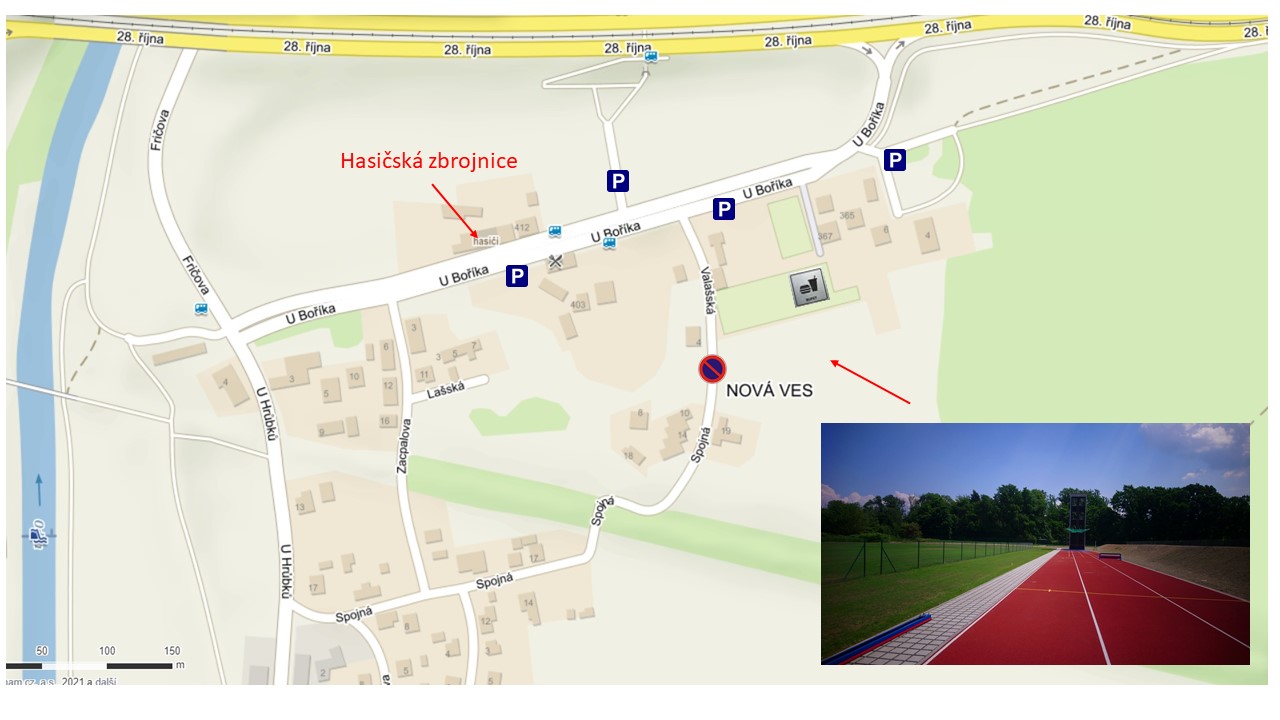 prezencetréninkstartstarší dorostenci08.00 – 09.0008.30 – 08.4510.00střední dorostenci08.00 – 09.0008.45 – 09.0010.00mladší dorostenky08.00 – 09.0009.10 – 09.2010.00střední dorostenky08.00 – 09.0009.20 – 09.3010.00starší dorostenky08.00 – 09.0009.30 – 09.4010.00ženy08.00 – 09.0009.40 – 09.5010.00